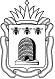 АДМИНИСТРАЦИЯ ТАМБОВСКОЙ ОБЛАСТИПОСТАНОВЛЕНИЕ06.06.2017г. Тамбов№ 532Об утверждении Примерного положения об оплате труда работников областных государственных бюджетных, автономных и казенных учреждений, подведомственных управлению образования и науки области (В редакции Постановлений Администрации Тамбовской областиот 23.01.2018 № 56; от 22.05.2019 г. № 582; от 08.04.2021 г. № 228; от 30.07.2021 г. № 545)В целях реализации Закона области от 05.02.2016 № 629-З «Об оплате труда работников областных государственных бюджетных, автономных и казенных учреждений» (в редакции от 01.12.2020), постановления администрации области от 03.08.2016 № 879 «Об основах формирования системы оплаты труда работников областных государственных бюджетных, автономных и казенных учреждений» (в редакции от 05.06.2019) администрация области постановляет: (В редакции Постановлений Администрации Тамбовской области от 22.05.2019 г. № 582; от 08.04.2021 г. № 228)1. Утвердить Примерное положение об оплате труда работников областных государственных бюджетных, автономных и казенных учреждений, подведомственных управлению образования и науки области, согласно приложению.2. Руководителям областных государственных учреждений, подведомственных управлению образования и науки области, в месячный срок внести изменения в положения об оплате труда работников соответствующих учреждений с учетом Примерного положения об оплате труда работников областных государственных бюджетных, автономных и казенных учреждений, подведомственных управлению образования и науки области, утвержденного настоящим постановлением.3. Опубликовать настоящее постановление на «Официальном интернет-портале правовой информации» (www.pravo.gov.ru) и на сайте сетевого издания «Тамбовская жизнь» (www.tamlife.ru).4. Контроль за исполнением настоящего постановления возложить на заместителя главы администрации области Н.Е.Астафьеву.И. о. главы администрации И. о. главы администрации областиО.О.ИвановУТВЕРЖДЕНОпостановлением администрации областиот 06.06.2017 № 532Примерное положениеоб оплате труда работников областных государственных бюджетных, автономных и казенных учреждений, подведомственных управлению образования и науки области(В редакции Постановлений Администрации Тамбовской областиот 23.01.2018 № 56; от 22.05.2019 г. № 582; от 08.04.2021 г. № 228;от 30.07.2021 г. № 545)1. Общие положения1.1. Примерное положение об оплате труда работников областных государственных бюджетных, автономных и казенных учреждений, подведомственных управлению образования и науки области, (далее – Примерное положение) разработано в соответствии с Законом области от 05.02.2016 № 629-З «Об оплате труда работников областных государственных бюджетных, автономных и казенных учреждений», постановлением администрации области от 03.08.2016 № 879 «Об основах формирования системы оплаты труда работников областных государственных бюджетных, автономных и казенных учреждений», Едиными рекомендациями по установлению на федеральном, региональном и местном уровнях систем оплаты труда государственных и муниципальных учреждений, утвержденными Российской трехсторонней комиссией по урегулированию социально-трудовых отношений на соответствующий финансовый год. (В редакции Постановлений Администрации Тамбовской области от 22.05.2019 г. № 582; от 30.07.2021 г. № 545)1.2. Настоящее Положение носит для областных государственных бюджетных и автономных учреждений, подведомственных управлению образования и науки области, рекомендательный характер, для областных государственных казенных учреждений, подведомственных управлению образования и науки области – обязательный характер (далее – учреждения, управление). (Пункт в редакции Постановления Администрации Тамбовской области от 08.04.2021 г. № 228)1.3. Примерное положение включает в себя:рекомендуемые размеры минимальных окладов (минимальных должностных окладов), минимальных ставок заработной платы работников по квалификационным уровням (далее – ПКГ) профессиональных квалификационных групп;рекомендуемые размеры повышающих коэффициентов к окладам (должностным окладам), ставкам заработной платы, условия их установления, начисления и выплаты; рекомендуемые виды выплат компенсационного характера, условия их установления и выплаты;рекомендуемые виды выплат стимулирующего характера, условия их установления и выплаты; условия оплаты труда руководителя учреждения, заместителей руководителя, главного бухгалтера;особенности оплаты труда педагогических и иных работников учреждений.1.4. Системы оплаты труда работников учреждений устанавливаются коллективными договорами, соглашениями, локальными нормативными актами в соответствии с законодательством Российской Федерации, Тамбовской области, нормативными правовыми актами, содержащими нормы трудового права, настоящим Примерным положением с учетом:мнения представительного органа работников учреждения;Единого тарифно-квалификационного справочника работ и профессий рабочих;Единого тарифно-квалификационного справочника должностей руководителей, специалистов и служащих.Размеры окладов, выплат компенсационного и стимулирующего характера устанавливаются в пределах фонда оплаты труда работников учреждения.1.5. Месячная заработная плата работника учреждения, состоящая из оклада (должностного оклада), ставки заработной платы, выплат компенсационного и стимулирующего характера, полностью отработавшего за этот период норму рабочего времени и выполнившего нормы труда (трудовые обязанности), не может быть ниже минимального размера оплаты труда, установленного Федеральным законом, минимальной заработной платы, установленной региональным соглашением в соответствии со статьей 133-1 Трудового кодекса Российской Федерации.1.6. Заработная плата работника учреждения (без учета стимулирующих выплат), устанавливаемая в соответствии с Примерным положением, не должна быть меньше заработной платы (без учета стимулирующих выплат), выплачиваемой до введения Примерного положения, при условии сохранения объема должностных обязанностей работника и выполнения им работ той же квалификации.1.7. При установлении системы оплаты труда работников учреждения работодатель обеспечивает:1.7.1. наличие показателей эффективности деятельности и критериев оценки для стимулирования труда работников в зависимости от результатов и качества работы, а также их заинтересованности в эффективном функционировании структурных подразделений и учреждения в целом, в повышении качества оказываемых услуг; (В редакции Постановления Администрации Тамбовской области от 30.07.2021 г. № 545)1.7.2. применение демократических процедур при оценке эффективности работы различных категорий работников для принятия решения об установлении им выплат стимулирующего характера (создание соответствующей комиссии с участием представительного органа работников).1.8. Оплата труда работника, занятого по совместительству, а также на условиях неполного рабочего времени, производится пропорционально отработанному времени. Определение размеров заработной платы по основной должности и по должности, занимаемой в порядке совместительства, производится раздельно по каждой из должностей.1.9. Заработная плата работника учреждения зависит от его квалификации, сложности выполняемой работы, количества и качества затраченного труда.Выплата заработной платы работнику учреждения производится за счет средств бюджета Тамбовской области и средств, поступающих от предпринимательской и иной приносящей доход деятельности.Порядок распределения средств от предпринимательской и иной приносящей доход деятельности на оплату труда устанавливается локальными нормативными актами учреждения, принимаемыми с учетом мнения представительного органа работников.1.10. Расчетный среднемесячный уровень заработной платы работников учреждений, наделенных полномочиями по осуществлению государственных функций, а также обеспечивающих деятельность управления, не должен превышать расчетный среднемесячный уровень оплаты труда государственных служащих и работников, замещающих должности, не являющиеся должностями государственной службы, управления.Расчетный среднемесячный уровень оплаты труда государственных служащих и работников, замещающих должности, не являющиеся должностями государственной службы, управления доводится управлением до учреждений, наделенных полномочиями по осуществлению государственных функций, а также обеспечивающих деятельность управления.Расчетный среднемесячный уровень заработной платы работников учреждения, наделенного полномочиями по осуществлению государственных функций, а также обеспечивающего деятельность управления, определяется путем деления установленного объема бюджетных ассигнований на оплату труда работников учреждения, наделенного полномочиями по осуществлению государственных функций, а также обеспечивающего деятельность управления, на численность работников учреждения, наделенного полномочиями по осуществлению государственных функций, а также обеспечивающего деятельность управления, в соответствии с утвержденным штатным расписанием и делением полученного результата на 12 (количество месяцев в году).(Пункт 1.10 дополнен - Постановление Администрации Тамбовской области от 08.04.2021 г. № 228)2. Рекомендуемые размеры минимальных окладов (минимальных должностных окладов), минимальных ставок заработной платы работников по квалификационным уровням ПКГ2.1. Должности (профессии) работников учреждений по профессиональным квалификационным группам и квалификационным уровням устанавливаются в соответствии с приказами Минздравсоцразвития России от 05 мая 2008 г. № 216н «Об утверждении профессиональных квалификационных групп должностей работников образования», от 05 мая 2008 г. № 217н «Об утверждении профессиональных квалификационных групп должностей работников высшего и дополнительного профессионального образования», от 29 мая 2008 г. № 247н «Об утверждении профессиональных квалификационных групп общеотраслевых должностей руководителей, специалистов и служащих», от 29 мая 2008 г. № 248н «Об утверждении профессиональных квалификационных групп общеотраслевых профессий рабочих», от 06.08.2007 № 525 «О профессиональных квалификационных группах и утверждении критериев отнесения профессий рабочих и должностей служащих к профессиональным квалификационным группам», от 06.08.2007 № 526 «Об утверждении профессиональных квалификационных групп должностей медицинских и фармацевтических работников», постановлением администрации области от 03.08.2016 № 879 «Об основах формирования системы оплаты труда работников областных государственных бюджетных, автономных и казенных учреждений». (В редакции Постановления Администрации Тамбовской области от 22.05.2019 г. № 582)2.2. Рекомендуемые размеры минимальных окладов (минимальных должностных окладов), минимальных ставок заработной платы по квалификационным уровням ПКГ работников учреждения установлены в соответствии с постановлением администрации области от 03.08.2016 № 879 «Об основах формирования системы оплаты труда работников областных государственных бюджетных, автономных и казенных учреждений»:по ПКГ первого уровня – 5582 рубля; (В редакции Постановления Администрации Тамбовской области от 22.05.2019 г. № 582)по ПКГ второго уровня – 6380 рублей; (В редакции Постановления Администрации Тамбовской области от 22.05.2019 г. № 582)по ПКГ третьего уровня – 8000 рублей. В минимальный оклад ПКГ должностей педагогических работников третьего уровня включается размер ежемесячной денежной компенсации на обеспечение книгоиздательской продукцией и периодическими изданиями, установленный по состоянию на 31.12.2012; (В редакции Постановления Администрации Тамбовской области от 22.05.2019 г. № 582)по ПКГ четвертого уровня – 9250 рублей. (В редакции Постановления Администрации Тамбовской области от 22.05.2019 г. № 582)Рекомендуемые размеры минимальных окладов (минимальных должностных окладов), минимальных ставок заработной платы по квалификационным уровням ПКГ работников учреждения дифференцированы в зависимости от квалификационного уровня соответствующей ПКГ и представлены в приложении к настоящему Примерному положению.Размеры окладов (должностных окладов), ставок заработной платы, устанавливаемые учреждением, не могут быть ниже размеров, установленных для соответствующих квалификационных уровней ПКГ постановлением администрации области от 03.08.2016 № 879 «Об основах формирования системы оплаты труда работников областных государственных бюджетных, автономных и казенных учреждений».2.3. Для установления единых подходов в определении предъявляемых требований к профессиональной подготовке и уровню квалификации, которые необходимы для осуществления соответствующей профессиональной деятельности работников в учреждениях, применяются:по должностям работников образования – квалификационные характеристики, утвержденные приказом Минздравсоцразвития Российской Федерации от 26.08.2010 № 761н;по должностям работников в сфере здравоохранения (врачи, средний и младший медицинский персонал и др.) – квалификационные характеристики, утвержденные приказом Минздравсоцразвития Российской Федерации от 23.07.2010 № 541н;по должностям работников культуры (библиотекари, аккомпаниаторы и др.) – квалификационные характеристики утвержденные приказом Минздравсоцразвития Российской Федерации от 30.03.2011 № 251н; по общеотраслевым должностям служащих (бухгалтеры, инженеры, коменданты, специалисты по кадрам, юрисконсульты, художники, электроники, техники, лаборанты и др.) – общеотраслевые квалификационные характеристики, утвержденные постановлением Минтруда Российской Федерации от 21.08.1998 № 37; по общеотраслевым профессиям рабочих – тарифно-квалификационные характеристики, утвержденные постановлением Минтруда Российской Федерации от 10.11.1992 № 31 .Наименование профессии «рабочий по комплексному обслуживанию и ремонту зданий» применяется в случаях выполнения работником видов работ, свойственных нескольким профессиям (электромонтер, слесарь, столяр, слесарь-ремонтник и др.), но с незначительным удельным весом работ по каждой из профессий.3. Размеры, периоды и условия выплаты повышающих коэффициентов к окладам (должностным окладам), ставкам заработной платы по занимаемой должности, по типу (виду) учреждения и персональных повышающих коэффициентов3.1. Размер повышающего коэффициента по занимаемой должности работников основного персонала устанавливается к минимальным окладам (минимальным должностным окладам), минимальным ставкам заработной платы в следующих размерах: (В редакции Постановления Администрации Тамбовской области от 30.07.2021 г. № 545)по ПКГ второго уровня:2 квалификационный уровень – до 0,10;3 квалификационный уровень – от 0,10 до 0,15; (В редакции Постановления Администрации Тамбовской области от 22.05.2019 г. № 582)4 квалификационный уровень – от 0,15 до 0,25; (В редакции Постановления Администрации Тамбовской области от 22.05.2019 г. № 582)5 квалификационный уровень – от 0,25 до 0,40; (В редакции Постановления Администрации Тамбовской области от 22.05.2019 г. № 582)по ПКГ третьего уровня:1 квалификационный уровень – до 0,20;2 квалификационный уровень – от 0,20 до 0,30; (В редакции Постановления Администрации Тамбовской области от 22.05.2019 г. № 582)3 квалификационный уровень – от 0,30 до 0,40; (В редакции Постановления Администрации Тамбовской области от 22.05.2019 г. № 582)4 квалификационный уровень – от 0,40 до 0,50; (В редакции Постановления Администрации Тамбовской области от 22.05.2019 г. № 582)5 квалификационный уровень – от 0,50 до 0,60; (В редакции Постановления Администрации Тамбовской области от 22.05.2019 г. № 582)по ПКГ четвертого уровня: 1 квалификационный уровень – до 0,30;2 квалификационный уровень – от 0,30 до 0,45; (В редакции Постановления Администрации Тамбовской области от 22.05.2019 г. № 582)3 квалификационный уровень – от 0,45 до 0,50. (В редакции Постановления Администрации Тамбовской области от 22.05.2019 г. № 582)Учреждение самостоятельно определяет размеры повышающих коэффициентов по занимаемой должности работников основного персонала, но не выше размеров повышающих коэффициентов, установленных в приложении № 2 к постановлению администрации области от 03.08.2016 № 879 «Об основах формирования системы оплаты труда работников областных государственных бюджетных, автономных и казенных учреждений».К основному персоналу учреждения относятся работники, непосредственно обеспечивающие выполнение основных функций, в целях реализации которых создано учреждение. Перечень должностей работников учреждений, относимых к основному персоналу по виду экономической деятельности «Образование», устанавливается приказом учреждения в соответствии с Примерным перечнем должностей работников учреждений, относимых к основному персоналу по виду экономической деятельности «Образование», установленным приказом управления.Повышающие коэффициенты по занимаемой должности, определенные в настоящем пункте, могут применяться и к иным работникам учреждения, должности и рабочие профессии которых отнесены к квалификационным группам второго, третьего и четвертого уровней.Минимальный оклад (минимальный должностной оклад), умноженный на повышающий коэффициент по занимаемой должности основного персонала, образует оклад (должностной оклад). Другие повышающие коэффициенты устанавливаются к окладу (должностному окладу) с учетом повышающего коэффициента по занимаемой должности.3.2. Повышающий коэффициент по занимаемой должности работников основного персонала за квалификационную категорию устанавливается в процентах к окладу (должностному окладу), ставке заработной платы с целью стимулирования работников к качественному результату труда путем повышения профессиональной квалификации и компетенции. Рекомендуемый размер повышающего коэффициента:от 0,20 до 0,30 – при наличии высшей квалификационной категории; (В редакции Постановления Администрации Тамбовской области от 22.05.2019 г. № 582)от 0,15 до 0,20 – при наличии первой квалификационной категории. (В редакции Постановления Администрации Тамбовской области от 22.05.2019 г. № 582)3.3. Работникам учреждений, которым присвоена ученая степень или почетное звание «заслуженный», «народный», «мастер», «мастер спорта», «отличник», «почетный работник» и другие по профилю учреждения, а также работникам, награжденным орденами и медалями за работу по профилю учреждения – по решению работодателя локальным нормативным актом устанавливается повышающий коэффициент в размере до 0,20.При наличии у работника двух почетных званий «народный», «заслуженный», «отличник» (по профилю учреждения) повышающий коэффициент за почетное звание применяется по одному из оснований. (Абзац дополнен - Постановление Администрации Тамбовской области от 22.05.2019 г. № 582)Повышающий коэффициент к окладу за ученую степень или почетное звание применяется только по основной работе при условии, что ученая степень или почетное звание присвоены по профилю деятельности работника. (Абзац дополнен - Постановление Администрации Тамбовской области от 22.05.2019 г. № 582)3.4. Научно-педагогическим работникам профессиональных образовательных организаций, организаций дополнительного профессионального образования устанавливаются повышающие коэффициенты за должность доцента, профессора, за ученую степень кандидата, доктора наук. Размер повышающего коэффициента устанавливается в локальном нормативном акте работодателя.3.5. Повышающий коэффициент по занимаемой должности «старший», «ведущий», «главный» устанавливается к окладу (должностному окладу) с целью повышения ответственности работника при исполнении трудовых (должностных) обязанностей, стимулирования работников к качественному результату труда.Рекомендуемый размер повышающего коэффициента:до 0,09 – при отнесении должности, профессии к категории «старший»; от 0,09 до 0,13 – при отнесении должности, профессии к категории «ведущий»; (В редакции Постановления Администрации Тамбовской области от 22.05.2019 г. № 582)от 0,13 до 0,18 – при отнесении должности, профессии к категории «главный». (В редакции Постановления Администрации Тамбовской области от 22.05.2019 г. № 582)3.6. Рекомендуемый размер повышающего коэффициента по занимаемой должности:начальник (руководитель) бригады (группы) – до 0,14;заведующий (начальник) отдела (сектора, лаборатории), входящего в структурное подразделение – от 0,14 до 0,16;заведующий (начальник) структурного подразделения – от 0,16 до 0,20.(Пункт в редакции Постановления Администрации Тамбовской области от 22.05.2019 г. № 582)3.7. Повышающие коэффициенты по занимаемой должности устанавливаются локальным нормативным актом работодателя.Решение о введении соответствующих повышающих коэффициентов принимается руководителем областного учреждения с учетом обеспечения указанных выплат финансовыми средствами. (Абзац дополнен - Постановление Администрации Тамбовской области от 22.05.2019 г. № 582)3.8. Конкретные размеры повышающих коэффициентов устанавливаются трудовым договором. Выплата повышающего коэффициента осуществляется соответственно с момента установления до даты расторжения трудовых отношений, назначения на иную должность, профессию, изменения (неподтверждения) квалификационной категории, дающих право на установление повышающего коэффициента.3.9. Для работников учреждений устанавливается повышающий коэффициент по типу (виду) учреждения, условия труда в котором отличаются от нормальных, от расположенности учреждения, в процентах к окладам (должностным окладам), ставкам заработной платы: за работу в сельской местности, рабочих поселках – повышающий коэффициент до 0,25;за работу в отдельных образовательных организациях (структурных подразделениях) с опасными и иными особыми условиями труда:в образовательных организациях с тубинфицированным контингентом – до 0,25;в общеобразовательных организациях: школах-интернатах, лицеях-интернатах, гимназиях, лицеях; организациях среднего профессионального образования: лицеях, колледжах – педагогическим и руководящим работникам, деятельность которых связана с образовательным процессом, – повышающий коэффициент до 0,15;в организациях для детей-сирот и детей, оставшихся без попечения родителей (законных представителей) – повышающий коэффициент до 0,20;в специальных (коррекционных) образовательных организациях для обучающихся (воспитанников) с ограниченными возможностями здоровья; в специальных (коррекционных) классах, группах, созданных в образовательных учреждениях – работникам, занятым в этих классах, группах, – повышающий коэффициент до 0,20;тренерам-преподавателям, проводящим занятия по видам спорта, культивируемым среди инвалидов и детей с ограниченными возможностями здоровья; учителям за индивидуальное обучение на дому больных детей; учителям за индивидуальное и групповое обучение детей, находящихся на длительном лечении в детских больницах и детских отделениях больниц для взрослых; в учреждениях (структурных подразделениях) для детей, нуждающихся в психолого-педагогической и медико-социальной помощи, центрах психолого-медико-социального сопровождения детей и подростков с девиантным поведением – повышающий коэффициент до 0,20;в специальных (коррекционных) образовательных организациях для обучающихся, воспитанников с ограниченными возможностями здоровья (дефекты умственного развития, поражения центральной нервной системы, нарушение психики) – врачам, среднему и младшему медицинскому персоналу – повышающий коэффициент до 0,25;для работников следующих учреждений: «Компьютерный центр», «Центр по развитию семейных форм устройства детей-сирот и детей, оставшихся без попечения родителей «Ради будущего», «Центр экспертизы образовательной деятельности», «Центр бухгалтерского обслуживания и материально-технического обеспечения», «Школьный автобус», «Центр психолого-медико-педагогической диагностики и консультирования», «Межрегиональный центр возрождения духовно-нравственного наследия «Преображение», «Тамбовский центр стратегических разработок», «Центр поддержки семьи и помощи детям «Семейный причал», «Центр поддержки семьи и помощи детям «Аистенок», «Центр поддержки семьи и помощи детям им. А.В.Луначарского», «Центр поддержки семьи и помощи детям им. Г.В.Чичерина», «Центр психолого-педагогической реабилитации и коррекции», «Центр психолого-медико-социального сопровождения «Приют Надежды», «Центр по оказанию психолого-педагогических услуг Доверие», «Центр по оказанию психолого-педагогических услуг «Планета любви» – повышающий коэффициент 0,50.Повышающий коэффициент по типу (виду) учреждения устанавливается отдельно по каждому основанию, но суммарно не должен превышать 0,8.Основанием для установления повышающих коэффициентов к окладам (должностным окладам), ставкам заработной платы по типу (виду) учреждения является Устав учреждения.Выплата повышающего коэффициента осуществляется до даты изменения типа (вида) областного учреждения, дающего право на установление повышающего коэффициента.3.10. Персональный повышающий коэффициент к окладу (должностному окладу), ставке заработной платы по соответствующим ПКГ устанавливается работнику учреждения с учетом уровня его профессиональной подготовки, сложности, важности выполняемой работы, степени самостоятельности и ответственности при выполнении поставленных задач.Решение об установлении персонального повышающего коэффициента, о размерах, периодах и условиях его выплаты принимается руководителем учреждения персонально в отношении конкретного высококвалифицированного работника, заместителя руководителя, главного бухгалтера учреждения. Размер персонального повышающего коэффициента к окладу (должностному окладу), ставке заработной платы не должен превышать 3,0.3.11. Установление и выплата повышающих коэффициентов к окладам (должностным окладам), ставкам заработной платы по занимаемой должности, по типу (виду) учреждения и персональных повышающих коэффициентов производится в пределах фонда оплаты труда работников учреждения.4. Рекомендуемые выплаты компенсационного характера, основы их установленияДля работников учреждений устанавливаются виды выплат компенсационного характера.4.1. Выплаты работникам, занятым на работах с вредными и (или) опасными условиями труда, производятся в соответствии со статьей 147 Трудового Кодекса Российской Федерации.Перечень конкретных работ, профессий рабочих и размеры доплат устанавливаются локальным нормативным актом работодателя в соответствии с трудовым законодательством и иными нормативными правовыми актами, содержащими нормы трудового права, по результатам аттестации рабочих мест, проведенной до 01 января 2014 г., а по окончании срока ее действия (5 лет), по результатам специальной оценки условий труда (ч. 4 ст. 27 Федерального закона от 28.12.2013 № 426-ФЗ «О специальной оценке условий труда»).4.2. Выплаты за работу в условиях, отклоняющихся от нормальных:при выполнении работ различной квалификации, совмещении профессий (должностей), расширении зон обслуживания, увеличении объема работы, исполнении обязанностей временно отсутствующего работника без освобождения от работы, определенной трудовым договором – размер доплат устанавливается по соглашению сторон трудового договора с учетом содержания и (или) объема дополнительной работы в пределах фонда оплаты труда работников учреждения; при выполнении работником объема педагогической работы, учебной (преподавательской) работы, превышающего норму, определенную приказом Министерства образования и науки Российской Федерации от 22 декабря 2014 г. № 1601 «О продолжительности рабочего времени (нормах часов педагогической работы за ставку заработной платы) педагогических работников и о порядке определения учебной нагрузки педагогических работников, оговариваемой в трудовом договоре»; за выполнение функций классного руководителя, проведение работы по профилактике асоциального (в том числе суицидального) поведения среди обучающихся, проверку письменных работ обучающихся, заведование учебными кабинетами (отделами, лабораториями, музеями), руководство методическими объединениями, цикловыми предметными комиссиями, кафедрами, учебными мастерскими и другой дополнительной работы, связанной с образовательным процессом и не входящей в трудовые обязанности по своей основной работе, обусловленной трудовым договором. (В редакции Постановления Администрации Тамбовской области от 22.05.2019 г. № 582)Конкретные виды выплат, их размеры и порядок установления определяются положением об оплате труда учреждения или иным локальным нормативным актом работодателя в пределах установленного фонда оплаты труда работников учреждения.4.3. Доплата за сверхурочную работу определяется в соответствии со статьей 152 Трудового кодекса Российской Федерации – первые два часа работы в полуторном размере, за последующие часы – в двойном размере.В соответствии со статьей 104 Трудового кодекса Российской Федерации в учреждениях может применяться суммированный учет рабочего времени. Порядок ведения суммированного учета рабочего времени устанавливается правилами внутреннего трудового распорядка учреждения.Выплаты работникам за работу в выходной и нерабочий праздничный день – не менее чем в двойном размере:работникам, труд которых оплачивается по дневным и часовым ставкам, – в размере двойной дневной или часовой ставки;работникам, получающим оклад (должностной оклад), доплата производится в размере одинарной дневной или часовой ставки (части оклада (должностного оклада) за день или час работы) сверх оклада (должностного оклада), если работа в выходной или нерабочий праздничный день производилась в пределах месячной нормы рабочего времени, и в размере двойной дневной или часовой ставки, если работа производилась сверх месячной нормы рабочего времени.Конкретные размеры оплаты за работу в выходные и нерабочие праздничные дни в соответствии со статьей 153 Трудового кодекса Российской Федерации устанавливаются локальным нормативным актом работодателя, принимаемым с учетом мнения представительного органа работников либо трудовым договором.По желанию работника, работавшего в выходной или нерабочий праздничный день, ему может быть предоставлен другой день отдыха. В этом случае работа в выходной или нерабочий праздничный день оплачивается в одинарном размере (доплата не производится), а день отдыха оплате не подлежит.Выплаты работникам за работу в ночное время в размере до 35% за каждый час работы в ночное время (с 22 часов до 6 часов).Конкретный размер повышения оплаты труда за работу в ночное время в соответствии со статьей 154 Трудового кодекса Российской Федерации устанавливается локальным нормативным актом работодателя, принимаемым с учетом мнения представительного органа работников.4.4. Надбавка за работу со сведениями, составляющими государственную тайну, определяется в соответствии с Правилами выплат ежемесячных процентных надбавок к должностному окладу (тарифной ставке) граждан, допущенных к государственной тайне на постоянной основе, и сотрудникам структурных подразделений по защите государственной тайны, утвержденными постановлением Правительства Российской Федерации от 18.09.2006 № 573.Размер ежемесячной надбавки к должностному окладу (тарифной ставке) за работу со сведениями, имеющими степень секретности, составляет:«Особой важности» – 75 процентов;«Совершенно секретно» – 50 процентов;«Секретно» – при оформлении допуска с проведением проверочных мероприятий – 15 процентов, без проведения проверочных мероприятий – 10 процентов.4.5. Выплаты компенсационного характера устанавливаются к окладам (должностным окладам), ставкам заработной платы (с учетом повышающих коэффициентов по занимаемой должности работников по соответствующим ПКГ) в процентном отношении или в абсолютной сумме в пределах фонда оплаты труда работников, если иное не установлено федеральными законами или указами Президента Российской Федерации. При этом работодатель принимает меры по проведению специальной оценки условий труда с целью разработки и реализации программы действий по обеспечению безопасных условий и охране труда.Размеры выплат компенсационного характера не могут быть ниже размеров, установленных трудовым законодательством.4.6. Размеры и условия осуществления выплат компенсационного характера устанавливаются в положении об оплате труда работников учреждения и конкретизируются трудовыми договорами.5. Рекомендуемые выплаты стимулирующего характера, условия их установления5.1. Для работников учреждений рекомендуется устанавливать следующие виды выплат стимулирующего характера:выплата за интенсивность и высокие результаты работы;выплата за качество выполняемых работ;выплата за стаж непрерывной работы или за выслугу лет в системе образования;премиальные выплаты по итогам работы, за выполнение особо важных и ответственных работ.Период, за который выплачивается премия (за квартал, полугодие, 9 месяцев, год), конкретизируется локальным нормативным актом работодателя. С целью поощрения работников за своевременное и качественное выполнение (участие в выполнении) в оперативном режиме на высоком профессиональном уровне внеплановых заданий, отличающихся важностью решаемых вопросов, срочностью и большим объемом, единовременно выплачивается премия за выполнение особо важных и срочных работ. (Абзац дополнен - Постановление Администрации Тамбовской области от 30.07.2021 г. № 545)5.2. Порядок, условия, размеры и периодичность выплат стимулирующего характера устанавливаются коллективным договором, локальным нормативным актом, принимаемым с учетом мнения представительного органа работников учреждения.Конкретные размеры стимулирующих выплат устанавливаются к окладам (должностным окладам), ставкам заработной платы работников учреждения в трудовых договорах.Размеры и условия осуществления выплат стимулирующего характера устанавливаются с учетом разрабатываемых в учреждении показателей и критериев оценки эффективности труда работников данного учреждения.Разработка показателей и критериев эффективности работы осуществляется с учетом рекомендаций федеральных органов исполнительной власти в сфере образования. (Абзац дополнен - Постановление Администрации Тамбовской области от 30.07.2021 г. № 545)Показатели эффективности деятельности работников должны учитывать необходимость выполнения целевых показателей эффективности деятельности учреждения. (Абзац дополнен - Постановление Администрации Тамбовской области от 30.07.2021 г. № 545)Не допускается использование выплат стимулирующего характера в целях повышения уровня оплаты без увязки с результатами и эффективностью деятельности учреждения и каждого работника. Размер вознаграждения должен определяться на основе объективной оценки результатов труда. (Абзац дополнен - Постановление Администрации Тамбовской области от 30.07.2021 г. № 545)5.3. Выплаты за интенсивность и высокие результаты работы устанавливаются:за обеспечение доступности качественного образования и воспитания;за методическую и инновационную деятельность;за разработку эффективных предложений по организации работы учреждения;за выполнение работником важных, сложных и срочных работ;за интенсивность труда работника выше установленных системой нормирования труда учреждения норм труда;за иные направления в работе, определенные положением об оплате труда работников учреждения.Критерии, позволяющие оценить интенсивность и высокие результаты работы, определяются учреждением самостоятельно с учетом положений Программы поэтапного совершенствования системы оплаты труда в государственных (муниципальных) учреждениях на 2012-2018 годы, утвержденной распоряжением Правительства Российской Федерации от 26.11.2012 № 2190-р, в части введения «эффективного контракта», закрепляются локальным актом работодателя с учетом мнения представительного органа работников учреждения в соответствии с установленными настоящим пунктом рекомендациями: за работу, связанную со спецификой контингента обучающихся;за сохранение контингента обучающихся;за специфику образовательных программ;за непосредственное участие работника в мероприятиях в рамках реализации приоритетных национальных проектов, федеральных и региональных целевых программ;за применение в работе достижений и передовых методов труда, обучения, воспитания обучающихся, передовых информационных технологий; за сложность и приоритетность предмета в зависимости от специфики образовательной программы;за информативную ёмкость предмета, связанную с постоянным обновлением содержания;за организацию и проведение мероприятий, повышающих авторитет и имидж учреждения (конференции, семинары, методические, научно-методические объединения);за выполнение важных, сложных и срочных работ.5.4. Выплаты за качество выполняемых работ устанавливаются на основании критериев оценки качества выполненных работ, определяются учреждением самостоятельно с учетом положений Программы поэтапного совершенствования системы оплаты труда в государственных (муниципальных) учреждениях на 2012-2018 годы, утвержденной распоряжением Правительства Российской Федерации от 26.11.2012 № 2190-р, в части введения «эффективного контракта» и закрепляются локальным актом работодателя с учетом мнения представительного органа работников учреждения в соответствии с установленными настоящим пунктом рекомендациями:за участие работников в реализации программы развития образовательного учреждения;за активное участие работников в научно-методической и творческой деятельности учреждения;за создание социально-психологического климата в классе (группе), коллективе;за достижение обучающимися высоких показателей в сравнении с предыдущим периодом, стабильность и рост качества обучения;за достижение обучающимися высоких показателей в обучении по итогам их аттестации, в том числе в форме Единого государственного экзамена;за подготовку призеров олимпиад, конкурсов.Надбавка за квалификацию водителям устанавливается в зависимости от наличия соответствующей категории:Вид доплатыРазмеры доплаты,(%)За наличие категорий «В», «С», «Д», «Е»До 20За наличие категорий «В», «С», «Е» или «В», «С», «Д» или «Д»До 105.5. Надбавка за стаж непрерывной работы предоставляется работникам, для которых данное учреждение является местом основной работы.В стаж непрерывной работы включается:время фактической непрерывной работы в данном учреждении;время военной службы граждан, если в течение трех месяцев после увольнения с этой службы они поступили на работу в то же учреждение;время отпуска по уходу за ребенком до достижения им возраста трех лет;время вынужденного прогула при незаконном увольнении или отстранении от работы и последующем восстановлении на работе по решению государственной инспекции труда или суда.Стаж непрерывной работы в данном учрежденииРекомендуемые размеры выплаты(%)До 3 летДо 5От 3 до 5 летДо 10От 5 до 10 летДо 15От 10 до 15 летДо 20От 15 и болееДо 305.6. Конкретный размер надбавки за стаж непрерывной работы определяется учреждением самостоятельно и закрепляется локальным актом работодателя с учетом мнения представительного органа работников учреждения.Надбавка за стаж непрерывный работы производится в процентах от оклада (должностного оклада), ставки заработной платы (с учетом повышающего коэффициента по занимаемой должности работника) в пределах фонда оплаты труда работников учреждения.5.7. В случае если у работника учреждения право на назначение или изменение надбавки за стаж непрерывной работы наступило в период исполнения им государственных обязанностей, при подготовке или повышении квалификации с сохранением среднего заработка по месту основной работы, ему устанавливается указанная выплата с момента наступления права на неё и производится перерасчет среднего заработка.5.8. Премии по итогам работы выплачиваются с целью поощрения работников учреждения за высокие результаты труда в определенном периоде (месяц, квартал, год, период выполнения важных, сложных и срочных работ).При премировании по итогам работы, за выполнение особо важных и ответственных работ учитываются следующие показатели, позволяющие оценить результат труда работника: инициатива, творчество и применение в работе современных форм и методов организации труда;выполнение порученной работы, связанной с обеспечением рабочего процесса или уставной деятельности учреждения;достижение высоких результатов в работе за соответствующий период;качественная подготовка и своевременная сдача отчетности;участие в инновационной деятельности;подготовка объектов к учебному году;устранение последствий аварий;подготовка и проведение международных, российских, региональных мероприятий научно-методического, реабилитационного, социокультурного и другого характера, а также подготовка и проведение смотров, конкурсов, фестивалей;участие в выполнении важных, сложных и срочных работ;соблюдение сроков выполнения работ, досрочное выполнение работ;другие показатели, установленные с учетом мнения представительного органа работников учреждения.Порядок, условия начисления и размеры премии по итогам работы, а также конкретный период премирования определяются локальным нормативным актом работодателя, принимаемым с учетом мнения представительного органа работников учреждения.5.9. Конкретные виды выплат стимулирующего характера, размер и условия их осуществления определяются положением об оплате труда работников учреждения либо иным локальным нормативным актом работодателя, трудовыми договорами.5.10. Установление выплат стимулирующего характера осуществляется в пределах фонда оплаты труда работников учреждения.6. Условия оплаты труда руководителя учреждения, заместителей руководителя, главного бухгалтера6.1. Оплата труда руководителя учреждения, заместителей руководителя, главного бухгалтера устанавливается сроком на один год с 01 сентября текущего года по 31 августа года, следующего за текущим, и включает в себя должностной оклад, повышающие коэффициенты, выплаты компенсационного и стимулирующего характера в соответствии с перечнем, установленным постановлением администрации области.6.2. Условия оплаты труда руководителя учреждения устанавливаются в трудовом договоре (дополнительном соглашении к трудовому договору), заключаемом в соответствии с типовой формой, утвержденной Правительством Российской Федерации.6.3. Должностной оклад руководителя учреждения с учетом повышающих коэффициентов устанавливается трудовым договором в зависимости от сложности труда, в том числе с учетом масштаба управления, особенностей деятельности и значимости учреждения.Должностной оклад руководителя учреждения устанавливается в размере 12400 рублей. (В редакции Постановлений Администрации Тамбовской области от 23.01.2018 № 56; от 22.05.2019 г. № 582)6.4. Руководителю учреждения устанавливаются следующие повышающие коэффициенты к должностному окладу:повышающий коэффициент по занимаемой должности за:наличие ученой степени (кандидата, доктора наук) – 0,20;наличие почетного звания:«заслуженный», «мастер спорта» – 0,20;«отличник», «почетный работник» по профилю образовательного учреждения – 0,15.В случае если у руководителя имеется несколько оснований для установления повышающего коэффициента за наличие почетного звания, размеры не суммируются, а учитывается основание, имеющее максимальный числовой показатель;повышающий коэффициент по типу (виду) учреждения (условия труда в котором отличаются от нормальных, расположенность учреждения в сельской местности) в соответствии с пунктом 3.9 Примерного положения;персональный повышающий коэффициент.Решение об установлении персонального повышающего коэффициента, о размерах, периодах и условиях его выплаты принимается работодателем персонально в отношении конкретного руководителя областного учреждения. Максимальный размер персонального повышающего коэффициента – 3.6.5. Руководителю учреждения устанавливаются выплаты компенсационного характера:за работу в условиях, отклоняющихся от нормальных; за работу с вредными или опасными условиями труда – до 25%; за работу со сведениями, составляющими государственную тайну, их засекречиванием и рассекречиванием, а также за работу с шифрами.Размер надбавки за работу со сведениями, составляющими государственную тайну, их засекречиванием и рассекречиванием, а также за работу с шифрами определяется локальным актом работодателя в соответствии с пунктом 4.4 раздела 4 Примерного положения.Размер выплат компенсационного характера (за совмещение профессий (должностей) устанавливается по соглашению сторон трудового договора в процентном отношении или в абсолютной сумме, если иное не установлено федеральными законами или указами Президента Российской Федерации. Размеры выплат компенсационного характера не могут быть ниже размеров, установленных трудовым законодательством.Выплаты компенсационного характера, установленные в процентном отношении, рассчитываются от должностного оклада.6.6. Руководителю учреждения устанавливаются выплаты стимулирующего характера:выплата за интенсивность и высокие результаты работы;выплата за стаж непрерывной работы в учреждении или стаж непрерывной работы в должности руководителя;премиальные выплаты по итогам работы, за выполнение особо важных и сложных работ.Премирование руководителя учреждения производится при условии своевременного, качественного и в полном объеме выполнения функций и услуг, связанных с уставной деятельностью учреждения, отсутствия просроченной кредиторской и дебиторской задолженности, задолженности по налогам, сборам и страховым взносам в государственные внебюджетные фонды, нарушений законодательства, выявленных по результатам проверок деятельности учреждения уполномоченными органами, и привлечения к административной ответственности. (Абзац дополнен - Постановление Администрации Тамбовской области от 30.07.2021 г. № 545)Максимальный размер премирования руководителя учреждения по итогам работы за отчетный период не может превышать 100 процентов от должностного оклада (без учета персональных повышающих коэффициентов). (Абзац дополнен - Постановление Администрации Тамбовской области от 30.07.2021 г. № 545)6.7. Выплата за интенсивность и высокие результаты работы руководителю учреждения устанавливается в зависимости от выполнения им показателей эффективности деятельности, установленных для областного учреждения и его руководителя исполнительным органом государственной власти области, осуществляющим функции и полномочия учредителя соответствующего областного учреждения, а также с учетом достижения показателей государственного задания на оказание государственных услуг (выполнение работ).Для руководителей учреждений, по которым в соответствии с законодательством Российской Федерации предусмотрено установление квоты для приема на работу инвалидов, в качестве показателя эффективности работы руководителя учреждения в обязательном порядке устанавливается выполнение квоты по приему на работу инвалидов. (Абзац дополнен - Постановление Администрации Тамбовской области от 08.04.2021 г. № 228)6.8. Размер выплаты за стаж непрерывной работы в данном учреждении или стаж непрерывной работы в должности руководителя по соответствующему профилю устанавливается приказом управления в соответствии с пунктами 5.5 – 5.7, 6.7 Примерного положения.6.9. Порядок, условия начисления и размеры премии руководителю, а также конкретный период премирования устанавливаются приказом управления.6.10. Выплаты стимулирующего характера руководителю учреждения устанавливаются к должностному окладу.6.11. Должностные оклады заместителей руководителя и главного бухгалтера учреждения устанавливаются на 10 – 20% ниже должностного оклада руководителя учреждения на основании требований к профессиональной подготовке и уровню квалификации, которые необходимы для осуществления профессиональной деятельности, а также в зависимости от сложности выполнения трудовых обязанностей, но не ниже установленных постановлением администрации области от 03.08.2016 № 879 «Об основах формирования системы оплаты труда работников областных государственных бюджетных, автономных и казенных учреждений. (В редакции Постановления Администрации Тамбовской области от 22.05.2019 г. № 582)6.12. Заместителям руководителя, главному бухгалтеру учреждения устанавливаются повышающие коэффициенты. Общий размер повышающих коэффициентов не должен превышать 3,0.6.13. Размер выплат компенсационного характера заместителей руководителя и главного бухгалтера учреждения устанавливается по соглашению сторон трудового договора в процентном отношении или в абсолютных размерах, если иное не установлено федеральными законами или указами Президента Российской Федерации Размеры выплат компенсационного характера не могут быть ниже размеров, установленных трудовым законодательством.6.14. Заместителям руководителя, главному бухгалтеру учреждения устанавливаются выплаты стимулирующего характера:выплата за интенсивность и высокие результаты работы;выплата за качество выполняемых работ;выплата за стаж непрерывной работы в учреждении; премиальные выплаты по итогам работы, за выполнение особо важных и срочных работ.6.15. При установлении выплаты стимулирующего характера за интенсивность и высокие результаты работы учитываются показатели и критерии оценки эффективности работы, в том числе:положительная динамика качества знаний обучающихся;высокий уровень организации и проведения итоговой аттестации (в том числе Единого государственного экзамена); динамика развития материального обеспечения учреждения;динамика развития внебюджетной деятельности, в том числе платных образовательных услуг;участие учреждения в мероприятиях в рамках реализации приоритетных национальных проектов, федеральных и региональных целевых программ;создание и развитие связей образовательного учреждения с другими образовательными системами;социально-психологический климат в учреждении.6.16. Конкретные стимулирующие выплаты, порядок, условия, размер и период выплат заместителям руководителя и главному бухгалтеру учреждения определяются локальным нормативным актом работодателя с учетом показателей и критериев оценки эффективности работы.6.17. Размеры должностных окладов, выплат компенсационного и стимулирующего характера включаются в трудовой договор руководителя учреждения, заместителей руководителя, главного бухгалтера.6.18. Предельный уровень соотношения среднемесячной заработной платы руководителя учреждения, заместителей руководителя и главного бухгалтера учреждения, формируемой за счет всех источников финансового обеспечения и рассчитываемой за календарный год, и среднемесячной заработной платы работников учреждения (без учета заработной платы соответствующего руководителя, его заместителей, главного бухгалтера) устанавливается в размере:для руководителей – не превышающем четырехкратного размера;для заместителей руководителя и главных бухгалтеров – не превышающем трехкратного размера.Конкретный размер соотношения среднемесячной заработной платы руководителя учреждения, заместителей руководителя, главного бухгалтера и среднемесячной заработной платы работников учреждения устанавливается приказом управления для каждого учреждения и зависит от масштабов руководства учреждением (объемов предоставляемых услуг, численности работников, количества структурных подразделений), сложности труда, особенностей деятельности и значимости учреждения, целевых показателей эффективности работы учреждения.При установлении оплаты труда руководителю учреждения управление обязано исходить из необходимости обеспечения условия о непревышении установленного размера соотношения среднемесячной заработной платы.Управление осуществляет контроль за установленным размером соотношения средней заработной платы руководителей, их заместителей, главных бухгалтеров учреждений и средней заработной платы работников учреждений.(Пункт 6.18 в редакции Постановления Администрации Тамбовской области от 08.04.2021 г. № 228)ПРИЛОЖЕНИЕк Примерному положению об оплате труда работников областных государственных бюджетных, автономных и казенных учреждений, подведомственных управлению образования и науки областиРекомендуемые размеры минимальных окладов (минимальных должностных окладов), минимальных ставок заработной платы по квалификационным уровням профессиональных квалификационных групп работников областных государственных бюджетных, автономных и казенных учреждений, подведомственных управлению образования и науки области(В редакции Постановлений Администрации Тамбовской областиот 22.05.2019 г. № 582; от 08.04.2021 г. № 228)Квали-фикаци-онный уро-веньНаименование должности, отнесенной к профессиональной квалификационной группеРекомен-дуемый мини-мальный оклад (мини-мальный долж-ностной оклад), ставка (рублей в месяц)Рекомен-дуемый повышаю-щий коэффициент по занимаемой должности, профессииРекомендуемый оклад (должностной оклад), ставка заработной платы с учетом повышающего коэффициента по занимаемой должности(гр. 3 * гр. 4) (рублей в месяц)1. Профессиональная квалификационная группа первого уровня1. Профессиональная квалификационная группа первого уровня1. Профессиональная квалификационная группа первого уровня1. Профессиональная квалификационная группа первого уровня1. Профессиональная квалификационная группа первого уровня1.1. Профессиональная квалификационная группа «Общеотраслевые профессии рабочих первого уровня»1.1. Профессиональная квалификационная группа «Общеотраслевые профессии рабочих первого уровня»1.1. Профессиональная квалификационная группа «Общеотраслевые профессии рабочих первого уровня»1.1. Профессиональная квалификационная группа «Общеотраслевые профессии рабочих первого уровня»1.1. Профессиональная квалификационная группа «Общеотраслевые профессии рабочих первого уровня»1Наименование профессий рабочих, по которым предусмотрено присвоение 1, 2 и 3 квалификационных разрядов в соответствии с Единым тарифно-квалификационным справочником работ и профессий рабочих: рабочий по комплексному обслуживанию и ремонту зданий, слесарь-ремонтник, швея, повар, кухонный рабочий, возчик, гардеробщик, грузчик, дворник, дезинфектор, истопник, машинист (кочегар) котельной, кастелянша, кладовщик, конюх, парикмахер, садовник, сторож (вахтер), уборщик производственных помещений, уборщик служебных помещений, машинист по стирке и ремонту спецодежды, оператор стиральных машин5582155821.2. Профессионально-квалификационная группа «Учебно-вспомогательный персонал первого уровня»1.2. Профессионально-квалификационная группа «Учебно-вспомогательный персонал первого уровня»1.2. Профессионально-квалификационная группа «Учебно-вспомогательный персонал первого уровня»1.2. Профессионально-квалификационная группа «Учебно-вспомогательный персонал первого уровня»1.2. Профессионально-квалификационная группа «Учебно-вспомогательный персонал первого уровня»1Помощник воспитателя, секретарь учебной части55821,0860291.3. Профессионально-квалификационная группа «Общеотраслевые должности служащих первого уровня»1.3. Профессионально-квалификационная группа «Общеотраслевые должности служащих первого уровня»1.3. Профессионально-квалификационная группа «Общеотраслевые должности служащих первого уровня»1.3. Профессионально-квалификационная группа «Общеотраслевые должности служащих первого уровня»1.3. Профессионально-квалификационная группа «Общеотраслевые должности служащих первого уровня»1Делопроизводитель, калькулятор, кассир, комендант, машинистка, паспортист, секретарь, секретарь-машинистка, таксировщик, экспедитор по перевозке грузов, дежурный (по залу, общежитию и др.)55821,0860291.4. Профессионально-квалификационная группа «Медицинский и фармацевтический персонал первого уровня»1.4. Профессионально-квалификационная группа «Медицинский и фармацевтический персонал первого уровня»1.4. Профессионально-квалификационная группа «Медицинский и фармацевтический персонал первого уровня»1.4. Профессионально-квалификационная группа «Медицинский и фармацевтический персонал первого уровня»1.4. Профессионально-квалификационная группа «Медицинский и фармацевтический персонал первого уровня»1Санитарка, младшая медицинская сестра по уходу за больным5582155822. Профессиональная квалификационная группа второго уровня2. Профессиональная квалификационная группа второго уровня2. Профессиональная квалификационная группа второго уровня2. Профессиональная квалификационная группа второго уровня2. Профессиональная квалификационная группа второго уровня2.1. Профессионально-квалификационная группа «Общеотраслевые профессии рабочих»2.1. Профессионально-квалификационная группа «Общеотраслевые профессии рабочих»2.1. Профессионально-квалификационная группа «Общеотраслевые профессии рабочих»2.1. Профессионально-квалификационная группа «Общеотраслевые профессии рабочих»2.1. Профессионально-квалификационная группа «Общеотраслевые профессии рабочих»1Наименования профессий рабочих, по которым предусмотрено присвоение 4 и 5 квалификационных разрядов в соответствии с Единым тарифно-квалификационным справочником работ и профессий рабочих: водитель автомобиля, оператор электронно-вычислительных и вычислительных машин, оператор котельной, повар, рабочий по комплексному обслуживанию и ремонту зданий, слесарь-сантехник, слесарь-ремонтник, слесарь-электрик по ремонту электрооборудования, слесарь по ремонту автомобилей6380163802Наименования профессий рабочих, по которым предусмотрено присвоение 6 и 7 квалификационных разрядов в соответствии с Единым тарифно-квалификационным справочником работ и профессий рабочих6648166483Наименования профессий рабочих, по которым предусмотрено присвоение 8 квалификационного разряда в соответствии с Единым тарифно-квалификационным справочником работ и профессий рабочих6890168904Наименования профессий рабочих, предусмотренных 1 – 3 квалификационными уровнями, выполняющих важные (особо важные) и ответственные (особо ответственные) работы7146171462.2. Профессионально-квалификационная группа «Учебно-вспомогательный персонал второго уровня»2.2. Профессионально-квалификационная группа «Учебно-вспомогательный персонал второго уровня»2.2. Профессионально-квалификационная группа «Учебно-вспомогательный персонал второго уровня»2.2. Профессионально-квалификационная группа «Учебно-вспомогательный персонал второго уровня»2.2. Профессионально-квалификационная группа «Учебно-вспомогательный персонал второго уровня»1Дежурный по режиму, младший воспитатель6380163802Диспетчер образовательного учреждения, старший дежурный по режиму6648166482.3. Профессионально-квалификационная группа «Общеотраслевые должности служащих второго уровня»2.3. Профессионально-квалификационная группа «Общеотраслевые должности служащих второго уровня»2.3. Профессионально-квалификационная группа «Общеотраслевые должности служащих второго уровня»2.3. Профессионально-квалификационная группа «Общеотраслевые должности служащих второго уровня»2.3. Профессионально-квалификационная группа «Общеотраслевые должности служащих второго уровня»1Администратор, диспетчер, инспектор по кадрам, лаборант, переводчик-дактилолог, секретарь незрячего специалиста, техник, художник6380163802 Заведующий архивом, заведующий канцелярией, заведующий складом, заведующий хозяйством, должности первого квалификационного уровня, по которым устанавливается производное должностное наименование «старший»6648166483Заведующий общежитием, заведующий производством (шеф-повар), заведующий столовой 6890168904Механик, аккомпаниатор, библиотекарь7146171465Начальник гаража, начальник (заведующий) мастерской, начальник цеха (участка)7400174002.4. Профессионально-квалификационная группа «Средний медицинский и фармацевтический персонал»2.4. Профессионально-квалификационная группа «Средний медицинский и фармацевтический персонал»2.4. Профессионально-квалификационная группа «Средний медицинский и фармацевтический персонал»2.4. Профессионально-квалификационная группа «Средний медицинский и фармацевтический персонал»2.4. Профессионально-квалификационная группа «Средний медицинский и фармацевтический персонал»1Медицинская сестра, медицинская сестра диетическая, медицинская сестра по физиотерапии, медицинская сестра по массажу, инструктор по лечебной физкультуре68901,175792Зубной врач71461,285753. Профессиональная квалификационная группа третьего уровня3. Профессиональная квалификационная группа третьего уровня3. Профессиональная квалификационная группа третьего уровня3. Профессиональная квалификационная группа третьего уровня3. Профессиональная квалификационная группа третьего уровня3.1. Профессионально-квалификационная группа должностей педагогических работников3.1. Профессионально-квалификационная группа должностей педагогических работников3.1. Профессионально-квалификационная группа должностей педагогических работников3.1. Профессионально-квалификационная группа должностей педагогических работников3.1. Профессионально-квалификационная группа должностей педагогических работников1.1Инструктор по труду, инструктор по физической культуре, музыкальный руководитель, старший вожатый81001,297201.2Инструктор-методист, концертмейстер, педагог дополнительного образования, педагог-организатор, социальный педагог, тренер-преподаватель81001,3105301.3Воспитатель, мастер производственного обучения, методист, педагог-психолог, старший инструктор-методист, старший тренер-преподаватель81001,4113401.4Преподаватель, преподаватель-организатор основ безопасности жизнедеятельности, руководитель физического воспитания, старший воспитатель, старший методист, тьютор, учитель, учитель-дефектолог, учитель-логопед (логопед)81001,5121501Бухгалтер, бухгалтер-ревизор, документовед, инженер, инженер по инвентаризации строений и сооружений, инженер-программист (программист), инженер-электроник (электроник), специалист по охране труда, психолог, социолог, специалист по кадрам, специалист по маркетингу, сурдопереводчик, экономист, эксперт, юрисконсульт, режиссер, библиотекарь, аналитик, специалист по связям с общественностью, менеджер, переводчик, контрактный управляющий8000180002Должности служащих 1 квалификационного уровня, по которым может устанавливаться 2 внутридолжностная категория 8096180963Должности служащих 1 квалификационного уровня, по которым может устанавливаться 1 внутридолжностная категория8360183604Должности служащих 1 квалификационного уровня, по которым может устанавливаться производное должностное наименование «ведущий»8520185205Главные специалисты: в отделах, отделениях, лабораториях, мастерских; заместитель главного бухгалтера, заместитель начальника (заведующего) отдела8800188003.3. Профессионально-квалификационная группа «Врачи и провизоры»3.3. Профессионально-квалификационная группа «Врачи и провизоры»3.3. Профессионально-квалификационная группа «Врачи и провизоры»3.3. Профессионально-квалификационная группа «Врачи и провизоры»3.3. Профессионально-квалификационная группа «Врачи и провизоры»1.Врачи-специалисты80961,5121444. Профессиональная квалификационная группа четвертого уровня4. Профессиональная квалификационная группа четвертого уровня4. Профессиональная квалификационная группа четвертого уровня4. Профессиональная квалификационная группа четвертого уровня4. Профессиональная квалификационная группа четвертого уровня4.1. Профессионально-квалификационная группа «Общеотраслевые должности служащих четвертого уровня»4.1. Профессионально-квалификационная группа «Общеотраслевые должности служащих четвертого уровня»4.1. Профессионально-квалификационная группа «Общеотраслевые должности служащих четвертого уровня»4.1. Профессионально-квалификационная группа «Общеотраслевые должности служащих четвертого уровня»4.1. Профессионально-квалификационная группа «Общеотраслевые должности служащих четвертого уровня»1Начальник отдела кадров, начальник отдела материально-технического снабжения, начальник юридического отдела, заведующий библиотекой9250192502Директор (начальник, заведующий) филиала, другого обособленного структурного подразделения105401105404.2. Профессионально-квалификационная группа должностей руководителей структурных подразделений4.2. Профессионально-квалификационная группа должностей руководителей структурных подразделений4.2. Профессионально-квалификационная группа должностей руководителей структурных подразделений4.2. Профессионально-квалификационная группа должностей руководителей структурных подразделений4.2. Профессионально-квалификационная группа должностей руководителей структурных подразделений1Заведующий (начальник) структурным подразделением: кабинетом, лабораторией, отделом, отделением, сектором, учебно-консультационным пунктом, учебной (учебно-производственной) мастерской и другими структурными подразделениями, реализующими общеобразовательную программу и образовательную программу дополнительного образования детей и дополнительного профессионального образования92501,25115632Заведующий (начальник) обособленным структурным подразделением, реализующим общеобразовательную программу и образовательную программу дополнительного образования детей; начальник (заведующий, директор, руководитель, управляющий): кабинета, лаборатории, отдела, отделения, сектора, учебно-консультационного пункта, учебной (учебно-производственной) мастерской, учебного хозяйства и других структурных подразделений образовательного учреждения (подразделения) начального и среднего профессионального образования; старший мастер образовательного учреждения (подразделения) начального и/или среднего профессионального образования92501,3120253 Начальник (заведующий, директор, руководитель, управляющий) обособленного структурного подразделения образовательного учреждения (подразделения) начального и среднего профессионального образования и дополнительного профессионального образования92501,4513413(В редакции Постановления Администрации Тамбовской области от 08.04.2021 г. № 228)(В редакции Постановления Администрации Тамбовской области от 08.04.2021 г. № 228)(В редакции Постановления Администрации Тамбовской области от 08.04.2021 г. № 228)(В редакции Постановления Администрации Тамбовской области от 08.04.2021 г. № 228)(В редакции Постановления Администрации Тамбовской области от 08.04.2021 г. № 228)4.3. Профессионально-квалификационная группа должностей профессорско-преподавательского состава и руководителей структурных подразделений4.3. Профессионально-квалификационная группа должностей профессорско-преподавательского состава и руководителей структурных подразделений4.3. Профессионально-квалификационная группа должностей профессорско-преподавательского состава и руководителей структурных подразделений4.3. Профессионально-квалификационная группа должностей профессорско-преподавательского состава и руководителей структурных подразделений4.3. Профессионально-квалификационная группа должностей профессорско-преподавательского состава и руководителей структурных подразделений4.3.1. Профессионально-квалификационная группа должностей руководителей структурных подразделений4.3.1. Профессионально-квалификационная группа должностей руководителей структурных подразделений4.3.1. Профессионально-квалификационная группа должностей руководителей структурных подразделений4.3.1. Профессионально-квалификационная группа должностей руководителей структурных подразделений4.3.1. Профессионально-квалификационная группа должностей руководителей структурных подразделений1.1Начальник (директор, заведующий, руководитель) кабинета, отдела, отделения, лаборатории и других подразделений92501,15106381.2Ученый секретарь совета учреждения92501,1101754.3.2. Профессионально-квалификационная группа должностей профессорско-преподавательского состава4.3.2. Профессионально-квалификационная группа должностей профессорско-преподавательского состава4.3.2. Профессионально-квалификационная группа должностей профессорско-преподавательского состава4.3.2. Профессионально-квалификационная группа должностей профессорско-преподавательского состава4.3.2. Профессионально-квалификационная группа должностей профессорско-преподавательского состава1.1Ассистент, преподаватель94001,13106221.2Старший преподаватель94001,15108101.3Доцент94001,2112801.4Профессор94001,25117501.5Заведующий кафедрой94001,312220